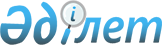 Салықты мемлекеттік және (немесе) үкіметтік тұрғын үй құрылысы бағдарламаларын іске асыру шеңберінде осы бағдарламаға қатысушы болып табылатын жеке тұлғаға тұрғынжайды ұзақ мерзімді жалдау шарттары бойынша берілген салық салу объектілері бойынша жеке тұлғалардың мөлшерлемелері бойынша есептейтін заңды тұлғалардың тізбесін бекіту туралыҚазақстан Республикасы Инвестициялар және даму министрінің 2018 жылғы 20 ақпандағы № 122 бұйрығы. Қазақстан Республикасының Әділет министрлігінде 2018 жылғы 13 наурызда № 16572 болып тіркелді.
      "Салық және бюджетке төленетін басқа да міндетті төлемдер туралы" (Салық кодексі) 2017 жылғы 25 желтоқсандағы Қазақстан Республикасы Кодексінің 521-бабының 6-тармағына сәйкес БҰЙЫРАМЫН:
      1. Қоса беріліп отырған Салықты мемлекеттік және (немесе) үкіметтік тұрғын үй құрылысы бағдарламаларын іске асыру шеңберінде осы бағдарламаға қатысушы болып табылатын жеке тұлғаға тұрғынжайды ұзақ мерзімді жалдау шарттары бойынша берілген салық салу объектілері бойынша жеке тұлғалардың мөлшерлемелері бойынша есептейтін заңды тұлғалардың тізбесі бекітілсін.
      2. Мыналардың:
      1) "Өңірлерді дамытудың салалық бағдарламасының қатысушысы болып табылатын жеке тұлғаға тұрғынжайды ұзақ мерзімді жалға беру шарттары бойынша осы бағдарламаны іске асыру шеңберінде берілген салық салу объектілері бойынша салықты жеке тұлғалардың мөлшерлемелері бойынша есептейтін заңды тұлғалардың тізбесін бекіту туралы" Қазақстан Республикасы Ұлттық экономика министрінің 2015 жылғы 25 желтоқсандағы № 793 бұйрығының (Нормативтік құқықтық актілерді мемлекеттік тіркеу тізілімінде № 12922 болып тіркелген, 2016 жылғы 5 ақпанда "Әділет" ақпараттық-құқықтық жүйесінде жарияланған);
      2) "Өңірлерді дамытудың салалық бағдарламасының қатысушысы болып табылатын жеке тұлғаға тұрғынжайды ұзақ мерзімді жалға беру шарттары бойынша осы бағдарламаны іске асыру шеңберінде берілген салық салу объектілері бойынша салықтарды жеке тұлғалардың мөлшерлемелері бойынша есептейтін заңды тұлғалардың тізбесін бекіту туралы" Қазақстан Республикасы Ұлттық экономика министрінің 2015 жылғы 25 желтоқсандағы № 793 бұйрығына өзгерістер мен толықтырулар енгізу туралы" Қазақстан Республикасы Ұлттық экономика министрінің 2016 жылғы 12 қарашадағы № 475 бұйрығының (Нормативтік құқықтық актілерді мемлекеттік тіркеу тізілімінде № 14524 болып тіркелген, 2016 жылғы 28 желтоқсандағы "Әділет" ақпараттық-құқықтық жүйесінде жарияланған) күші жойылды деп танылсын.
      3. Қазақстан Республикасы Инвестициялар және даму министрлігінің Құрылыс және тұрғын үй-коммуналдық шаруашылық істері комитеті заңнамада белгіленген тәртіппен:
      1) осы бұйрықты Қазақстан Республикасы Әділет министрлігінде мемлекеттік тіркеуді; 
      2) осы бұйрық мемлекеттік тіркелген күнінен бастап күнтізбелік он күн ішінде оның қазақ және орыс тілдеріндегі қағаз тасығыштағы және электрондық нысандағы көшірмелерін Қазақстан Республикасы Нормативтік құқықтық актілерінің эталондық бақылау банкіне ресми жариялау және енгізу үшін "Республикалық құқықтық ақпарат орталығы" шаруашылық жүргізу құқығындағы республикалық мемлекеттік кәсіпорнына жіберуді;
      3) осы бұйрық мемлекеттік тіркелгеннен кейін күнтізбелік он күн ішінде оның көшірмелерін мерзімді баспа басылымдарына ресми жариялауға жіберуді;
      4) осы бұйрықты Қазақстан Республикасы Инвестициялар және даму министрлігінің интернет-ресурсында орналастыруды;
      5) осы бұйрық Қазақстан Республикасы Әділет министрлігінде мемлекеттік тіркелгеннен кейін он жұмыс күні ішінде осы тармақтың 1), 2), 3) және 4) тармақшаларына сәйкес іс-шаралардың орындалуы туралы мәліметтерді Қазақстан Республикасы Инвестициялар және даму министрлігінің Заң департаментіне ұсынуды қамтамасыз етсін.
      4. Осы бұйрықтың орындалуын бақылау жетекшілік ететін Қазақстан Республикасының Инвестициялар және даму вице-министріне жүктелсін.
      5. Осы бұйрық алғашқы ресми жарияланған күнінен кейін күнтізбелік он күн өткен соң қолданысқа енгізіледі.
      "КЕЛІСІЛГЕН"
      Қазақстан Республикасының
      Қаржы министрі
      ____________ Б. Сұлтанов
      2018 жылғы "____"___________
      "КЕЛІСІЛГЕН"
      Қазақстан Республикасының
      Ұлттық экономика министрінің
      міндетін атқарушы
      ____________ Р. Дәленов
      2018 жылғы "____"___________ Салықты мемлекеттік және (немесе) үкіметтік тұрғын үй құрылысы бағдарламаларын іске асыру шеңберінде осы бағдарламаға қатысушы болып табылатын жеке тұлғаға тұрғынжайды ұзақ мерзімді жалдау шарттары бойынша берілген салық салу объектілері бойынша жеке тұлғалардың мөлшерлемелері бойынша есептейтін заңды тұлғалардың тізбесі
      Ескерту. Тізбе жаңа редакцияда – ҚР Индустрия және инфрақұрылымдық даму министрінің 08.07.2021 № 353 (алғашқы ресми жарияланған күнінен кейін күнтізбелік он күн өткен соң қолданысқа енгізіледі) бұйрығымен.
					© 2012. Қазақстан Республикасы Әділет министрлігінің «Қазақстан Республикасының Заңнама және құқықтық ақпарат институты» ШЖҚ РМК
				
      Қазақстан Республикасының
Инвестициялар және даму
министрі

Ж. Қасымбек
Қазақстан Республикасы
Инвестициялар және даму
министрінің
2018 жылғы 20 ақпандағы
№ 122 бұйрығымен бекітілді
№
Заңды тұлғаның атауы
1
"Қазақстан Тұрғын үй компаниясы" акционерлік қоғамы
2
"Samruk-Kazyna Construction" акционерлік қоғамы